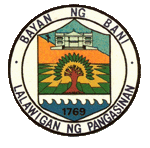             Republic of the PhilippinesProvince of PangasinanMUNICIPALITY OF BANI   Office of the Sangguniang BayanEXCERPT FROM THE JOURNAL OF PROCEEDINGS OF THE SANGGUNIANG BAYAN DURING THEIR REGULAR SESSION HELD ON THE 23rd DAY OF AUGUST 2010 AT THE LEGISLATIVE HALL, BANI, PANGASINAN.---------------------------------------------------------------------------------------------------------------Present:	Hon. Atty. Filipina C. Rivera			- Municipal Vice-Mayor/Presiding Officer	Hon. John Paul T. Navarro					- SB Member	Hon. Wilhelm C. Aquino						- SB Member	Hon. Cothera Gwen P. Yamamoto				- SB Member	Hon. Tamerlane S. Olores					- SB Member	Hon. Sesinando C. Estabillo					- SB Member	Hon. Rosalinda T. Acenas					- SB Member	Hon. Ruben C. Ampler						- SB Member	Hon. Marianito S. Castelo					- SB Member	Hon. Rodolfo O. Orilla						- Liga President	Hon. Alexa Wynne D. Cave					- PPSK PresidentAbsent:	NoneSB RESOLUTION NO. 07-s2010AUTHORIZING THE CLOSURE OF THE MUNICIPALITY’SDEPOSIT ACCOUNT NO. 0535-004064-030 AT THEDEVELOPMENT BANK OF THE PHILIPPINES, ANDAUTHORIZING ITS TRANSFER OF DEPOSIT TO SAVINGSACCOUNT NO. 1272-1011-39 AT LAND BANK OF THEPHILIPPINES, ALAMINOS BRANCH, ALAMINOS CITY	WHEREAS, the Municipality of Bani, Pangasinan has a Deposit Account No. 0535-004064-030 at the Development Bank of the Philippines, Dagupan City;	WHEREAS, The Sangguniang Bayan of Bani, Pangasinan recognizes the need to close said deposit account number as the same has already served its purpose;	NOW, THEREFORE, upon motion of Coun. Marianito S. Castelo, duly seconded by Coun. Wilhelm C. Aquino, be it;	RESOLVED, AS IT IS HEREBY RESOLVED, to authorize the closure of the Municipality’s Deposit Account No.  0535-004064-030 at the Development Bank of the Philiipines, Dagupan City;	RESOLVED, ALSO, to authorize the transfer of deposit to Savings Account No. 1272-1011-39 at Land Bank of the Philippines, Alaminos Branch, Alaminos City;	RESOLVED, FINALLY, to furnish copies of this resolution to the Honorable Mayor Marcelo E. Navarro, Jr., Bani, Pangasinan, for his information, to the Municipal Treasurer, Livia G. Taganap and to Land Bank of the Philippines, Alaminos Branch, Alaminos City for their appropriate action.“ADOPTED.”            Republic of the PhilippinesProvince of PangasinanMUNICIPALITY OF BANI   Office of the Sangguniang BayanPage – 2 –C E R T I F I C A T I O N	I HEREBY CERTIFY that this SB Resolution was finally passed by the Sangguniang Bayan of Bani, Pangasinan on August 23, 2010.									         EUGENIA F. CAMBA									  Secretary to the SanggunianATTESTED: 	      HON. FILIPINA C. RIVERA        Municipal Vice-Mayor/Presiding Officer	APPROVED:	    HON. MARCELO E. NAVARRO, JR.		    Municipal Mayor											/dno